ЗАЯВКА2nd World Draughts-100 Disabilities Championship (Men – Women – Juniors U23)1st World Draughts-100 Disabilities Championship (Rapid)Kranevo, Bulgaria, August 24 – September 03, 2017from _____________________________________________Chief Coach 				______________________________     /___________________________/Coach 					______________________________     /___________________________/Chief of Delegation			______________________________     /___________________________/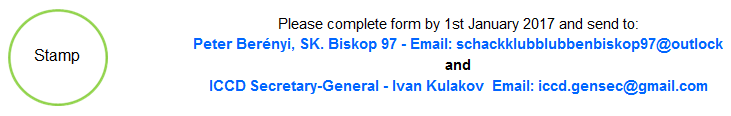 №Name, First nameDate of BirthTitulHome AddressPassportNosology’sIDPensioner's IDTrainer1.2.3.4.5.6.7.8.9.10.11.12.